12.- TARDA del 13-5-1712: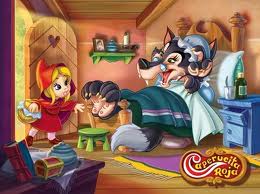 C.- Hola lobo, ja t’has assabentat de la manifestació del 12 M?L.- 12M? no era 15 M?C.- Sí! però això era l’any passat aquesta any es el 12.L.- doncs no!, i com que els meus interlocutors no es mouen de per aquí, el que m’expliquen, són entremaliadures del voltant….C.- del voltant , entre cel i terra, suposo? ja que els teus interlocutors són principalment ocells, bé i algun altre animaló, ja!ja!ja!ja!L.- Sí, suposes bé, i això d’animalons, tots estem entre animalons ja!ja!ja!ja!Bé, expliquem, doncs, l’esdeveniment d’ahir.C.- Res, va ser la mateixa cantarella, perquè, els que tenen la pasta, els recursos, se’ls estan quedant.Estar clar, que tenen la consciencia ben dormida, o millor dit emmordassada.Lobo, tu que saps d’això dels àngels de la guarda, si tots tenim un àngel de la guarda com a mínim, no els podien donar, a tota aquesta patuleia una clatellada  i que espavilin?I els àngels dels “pobres”, dels que pateixen tot aquest desconcert, no els podrien guiar una mica mes?no es que digui que no ho facin, ja!……, però en circumstancies extremes (?) no poden actuar extra ja!ja!ja!ja!?L.- que bé que ho tens arreglat, amb aquest plan segur que ho poses tot al lloc.primer res, va ser tu que, em vas dir que sumant els moviments del cosmos, resulta que anem a 810.000km/h, amb la qual cosa fer algun plan, es una mica absurd.i desprès, que els àngels de la guarda estan, perquè TU, JO i TOTS, puguem portar a terme el nostre de plan.C.- com!!! que ja tenim un plan?L.- Sí, tots venim amb un plan i el que es diu d’un pa sota al braçC.- I el plan d’uns es ser opressors i els d’altres ser els oprimits? expliquem això que no ho entenc?L.- Tots tenim un plan, molt ben organitzat perquè el cosmos pugui rodar equilibradament i harmònicament….que res es desmoroni.Els àngels de la guarda et guarden del teu ego, no pas l’ego.Es l’ego que de vegades agafa la batuta i passa el que passa, l’àngel de la guarda et salva d’ELLC.- es per això que he de passar penes i amargures.L.- bé, això ho sabrà cadascú al seu moment, el que pots estar segura es que els àngels de la guarda fan la seva feina, són els alfils de la jugada, no els peons.C.- hauré de confiar més amb el meu àngel, oi?L.- doncs, sí, i esperar a tenir més informació, et falta camí, experiències per a comprendre i …..saber.Saber tot el que has de saber, el que has vingut a saber!!!C.- gracies Lobo, ets un àngel, ja!ja!ja!jaEls autors, Cesca, en pAU .